National Standards for Disability Services Easy Read version 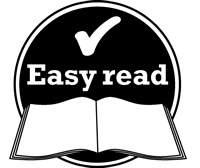 How to use this document This information is written in an easy to read way. We use pictures to explain some ideas. Some words are written in bold. We explain what these words mean. This Easy Read document is a summary of another document. You can find the other document on our website at www.dss.gov.au You can ask for help to read this document. 
A friend, family member or support person may be able to help you. You may not want to read this whole document at once.  There are 6 main sections. You may like to read these 1 at a time. What’s in this document?About the National Standards for Disability Services	4What are the Standards?	6Standard 1: Rights	7Standard 2: Participation and Inclusion	8Standard 3: Individual Outcomes	9Standard 4: Feedback and Complaints	10Standard 5: Service Access	11Standard 6: Service Management	12Contact us	13About the National Standards for Disability Services Around Australia, many people with disability use a range of different services. This might be for: support with daily life getting a job, or working somewhere,  like in supported employment  or other workplace working with an advocate. An advocate is someone who can help you understand and speak up about a problem or other issue.We want to make sure that people with disability get good services. So, we use a set of rules that explain how you should be treated when you use disability services. These rules are called the Standards. This document explains what the Standards are, and what they mean for you.  We have recently written a new version of the Standards. The last version was written in 1993. All the governments in Australia worked together to write these new Standards. We also talked to lots of different people to find out what they think should be included in the new Standards.  We talked to: people with disabilities, their families and carersadvocates other people who work with people with disability. We've included many of their ideas in the new Standards.The new Standards are also based on some other important ideas, such as:You should be allowed to take part in all of the decisions about your life. You should receive good quality services. You have the right to be treated fairly, just like everyone else. And they are based on the ideas in these 2 important documents:  The United Nations Convention on the Rights of Persons with Disability This is an agreement about how people with disability should be treated. It is used in many different countries around the world. The National Disability Strategy
This is a document that explains how all the different governments in Australia are working together to support people with disability. What are the Standards? There are 6 Standards. We explain them briefly here, and then we go into more detail on the following pages. Standard 1: Rights You have the right to be treated fairly when you use disability services. Standard 2: Participation and Inclusion You can take part in the community and feel included when you use disability services. Standard 3: Individual Outcomes Your service supports you to make choices about what you want to do. You can work toward your goals. Standard 4: Feedback and Complaints You can tell people what you think about the services you receive. Standard 5: Service Access Finding and using services is fair. You can access the services you need.  Standard 6: Service Management Disability services should be managed well. Standard 1: Rights You have the right to be treated fairly when you are using disability services.What are my rights about Standard 1: Rights? When you use a disability service, you have the right to: receive good services make your own choices  and have control over your life and the supports that you usebe safe  no one is allowed to hurt you try new things and take risks sometimesspeak up for what's right for you get help if you need itknow that your information is kept private.  What should my service do? 	Your service should: treat you well and keep you safelet you make choicesinclude your family and carers if you want them to be included provide information in a way that's right for you respect your privacy let you speak upoffer you support to speak up if you need it. This support might come from someone like a lawyer or advocate. Standard 2: Participation and InclusionYou can take part in the community and feel included when you are using disability services. What are my rights about Standard 2: Participation and Inclusion? You have the right to take part in your community. You can decide when and how you do this.And you can decide when and how you have contact with your family and friends. What should my service do? Your service should: support you to take part in the community get to know you and the things you like to do work with you  and your family and friends if you want them to work with other organisations in the community if that's what you need understand and respect your cultural background. Standard 3: Individual Outcomes Your service supports you to make choices about what you want to do. You can work toward your goals. What are my rights about Standard 3: Individual Outcomes? You have the right to make choices about what you want to do. The services you use should let you make your own decisions about: what you want to dohow you will reach your goals. What should my service do? Your service should: let you make choices help you make goals and support you to reach them notice the things you are good atlet you seek support from other people – such as your family, friends, or an advocate – if you want to  work with other services if that's what is needed to reach your goals respect everything about you when you are making choices and decisions, including: your agewhether you are a man or womanyour cultural background, religion or faith your sexuality whether or not you are married. Standard 4: Feedback and Complaints  You can tell people what you think about the services you receive. What are my rights about Standard 4: Feedback and Complaints? You have the right to tell people what you think about the services you receive. Your feedback can be good or bad. You can tell someone if there is a problem.And you can get support to do this. You have the right to seek advice from someone like a support person, lawyer or an advocate.Your problem should be fixed. And you should not be made to feel bad because you said that something is wrong with the service you use. What should my service do? Your service should: offer different ways for people to have a say  listen to the things that people tell thembe prepared to change the way they work if there is a problemwork with your family, carer, support person or advocate if that's right for you always work hard to make sure their services are good.  Standard 5: Service Access Finding and using services is fair. You can access the services you need. What are my rights about Standard 5: Service Access? You have the right to be able to find and use disability services. Everyone should be allowed to ask if they can use a service. If you can't use a service, the reasons why should be explained clearly to you. And the service should put you in touch with another organisation who may be able to help you. This is called a referral. What should my service do? Your service should: have a good way of working with people who make enquiries ask people what they think about the service and make improvements based on these ideasprovide information in different ways – this will suit a range of communication needs explain who can use the service, how to join and how to leave  explain if you need to wait before you can use the serviceoffer other options if you can't use their service – this might include a referral to another service if you can't use their service, they should explain why. Standard 6: Service Management Disability services should be managed well. What are my rights about Standard 6: Service Management? You have the right to use a service that is managed well. Good management includes things like:having good staffmaking sure there are no problems, or fixing problems if they happen  having good processes and ways of working communicating well. What should my service do? Your service should: have staff who are well trained and who are good at their jobsobey all the laws that apply have good processes in place to manage finances, staff and safety learn from the feedback they receive and make improvementsask other people, including people with disability, families and carers, advocates and others, if the service is working well. Contact us1300 653 227 QualityAssurance@dss.gov.au PO Box 7576
Canberra Business Centre ACT 2610www.dss.gov.au